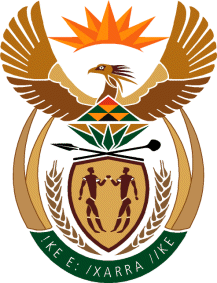 MINISTRY: PUBLIC SERVICE AND ADMINISTRATIONREPUBLIC OF SOUTH AFRICANATIONAL ASSEMBLYQUESTION FOR WRITTEN REPLY DATE:		19 JULY 2019QUESTION NO.: 	284.	Mr A C Roos (DA) to ask the Minister of Public Service and Administration:What (a) total amount is budgeted for his private office for the 2019-20 financial year and (b) was the (i) total remuneration, (ii) salary level, (iii) job title, (iv) qualification and (v) job description of each employee appointed in his private office since 1 May 2019?											NW1250EREPLY:  	R20, 558,000.(i)	Total remunerationR7,870,773.63(ii)	Salary levelsL.14x1; L.13x4; L.11x1; L.9x1; L.7x1; L.5x1; and L.3x2.(iii)	Job Tittles	Chief of Staff	Private Secretary	Media Liaison Officer	Community Outreach Officer	Assistant Appointment Secretary	Domestic Worker (x2)	Administrative Secretary	Parliamentary and Cabinet Support	Registry Clerk	Driver/Messenger(iv)	Qualifications	-	Matric/NQF 4		-	x1	-	National Diploma/NQF 6   -	x2	-	Degree/B Tech/NQF 7	 -	x4	-	Honours/NQF 8		 -	x2	-	Masters/NQF 9		 -	x1	(v) Job Descriptions attached